                                Liceo José Victorino Lastarria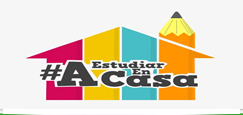                                                  Rancagua                             “Formando Técnicos para el mañana”                                    Unidad Técnico-PedagógicaFÍSICA PRIMEROS MEDIOSNombre: ……………………………..………………………………… Curso: ______ Fecha___/___/2020OA 10Explicar fenómenos del sonido perceptibles por las personas, como el eco, la resonancia el efecto Doppler,  entre otros, utilizando el modelo ondulatorio y por medio de la experimentación, considerando sus:>>Características y cualidades (intensidad, tono, timbre y rapidez).>>Emisiones (en cuerdas vocales, en parlantes e instrumentos musicales).Objetivo de la clase Identifican las características básicas asociadas a todo sonido.Semana: Semana del 25 al 29 de mayoCorreo docente: rossy_san@hotmail.comHola alumnos y alumnas en esta guía los invitare a indagar las características del sonido en el texto entregado en el liceo o en la plataforma del liceo. Para entender las características del sonido dirígete a la página 24 y 25 del texto de Física y la observación de las direcciones de internet. También puedes ayudarte en buscadores google, ahí encontrarás información e imágenes relacionadas a la actividad. Actividad 1.-observa los videos que vienen a continuación https://www.youtube.com/watch?v=CX4nAKEN3QMhttps://www.youtube.com/watch?v=SCiHXsTYWC4Actividad 2.-Responde las siguientes preguntas del texto. Basándote en lo leído y estudiado en las páginas indicadas anteriormente. Envía tus respuestas a mi correo para corrección y retroalimentación: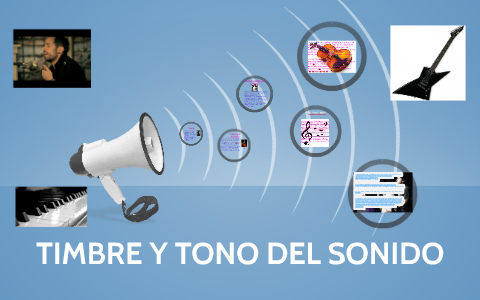 1.-define timbre de un sonido2.-realiza un gráfico de una flauta y un violín y explica sus diferencias3.-define tono de un sonido4.-dibuja un gráfico que represente un sonido grave y un gráfico que represente un sonido agudo5.-define la intensidad del sonido6.-grafica dos sonidos uno más intenso y otro menos intenso, explica sus diferenciasNota: Para ayudarte en el trabajo de la guía seis que debes entregar de regreso al liceo te recomiendo que veas el siguiente sitio de internethttps://www.youtube.com/watch?v=BtN-goy9VOY